Franciscan Common Venture Long-Term Service Application Form (Please print clearly)Name:____________________________________________Address:__________________________________________City:____________________ State:______ Zip: _________Home phone:______________________________________Cell phone:________________________________________Date of birth:______________________________________Email address:___________________________________________List the site for which you are applying:__________________________________________________Dates for which you are available for volunteering:Beginning: __________________Concluding: _________________Person to be notified in an emergency:Name:____________________________________________Address:__________________________________________City: ____________________ State:______ Zip: _________Home phone:_______________________________________Cell phone:_________________________________________Will your health insurance coverage be in effect during this experience? _____ Yes _____ NoInsurance Company Name:___________________________Policy#____________________________________________Group#____________________________________________Policy Carrier______________________________________Prescribed Medication: Please list any medication(s) you take on the advice of your physician: ____________________________________________________________________Allergies: Please check those to which you are allergic:____Aspirin ____Codeine ____Penicillin  ____Bee sting ____SulfaOther drugs, environmental, food:_____________________________________________Dietary Restrictions: ________________________________________________________Do you have bilingual English-Spanish skills?  ___Yes or ___NoProficiency level: Low____; Medium ____; High____Other language:____________________________________Immunization Information:_______ Tetanus / Diphtheria (Valid only if within 10 years)_______ OR Tetanus/Diphtheria. Acellular PertussisHave you ever been or are now being treated for drug addiction or alcoholism? (If yes, please explain)________________________________________________________________________________________________________________________________________________________Is there any chronic health condition or physical limitation that might affect the type of work you do? (If yes, please explain)______________________________________________________________________________________________________________________________________________________________________________________________________________________What specific skills do you bring to this project? (i.e. playing an instrument, carpentry, etc.)_____________________________________________________________________________Do you have personal concerns/hesitations about being involved in this project?________________________________________________________________________________________________________________________________________________________I will abide by the directives of trip sponsors and coordinators, and of the local site directors. I realize that participation in this service is contingent upon meeting the expectations which they specify. I do not / will hold neither the coordinators nor sponsoring institutions responsible for illness, injury, or accidents incurred during this time of service.Signature:_____________________________________________________________Date:_________________________________________________________________On a separate sheet of paper please write a brief description of yourself. Include: What are your areas of education (major/minor) or areas of ministry?Why are you applying for a volunteer opportunity?Why are you applying for the specific site you have indicated?How can you see yourself serving at this site?Have you had any other educational opportunities that would provide background for the type of service for which you are volunteering?Have you had any teaching methods courses?Describe any previous experiences of service you may have done: length of time, type of service, age-level of those served, etc.Include a photo of yourself.Return this application to:Common Venture Office • 3390 Windsor Ave • Dubuque, IA 52001 •(563)583-9786 • e-mail: balekm@osfdbq.org • Fax: (563)583-3250FCV T-SHIRT INFORMATIONIf accepted as a FCV Volunteer, you will receive a FCV T-Shirt. I require this size:  ___S  ___M  ___L   ___XL  ___XXL  ___XXXLPLEASE SHARE WITH US HOW YOU LEARNED ABOUT COMMON VENTURE SO WE CAN IMPROVE OUR RECRUITING EFFORTS.__Common Venture poster  		   __Common Venture brochure__Sisters of St. Francis web page 	   __Facebook__Former Common Venture Volunteer    Where did you serve?_________________________________________		When did you serve?__________________________________________ 	__Catholic Volunteer Network__Other___________________________________________________________REFERENCESThree (3) Reference Forms are needed, and will be mailed to the individuals named below. Suggestions for references: teacher, supervisor, pastor, campus minister, employer, etc.(Please Print)1. Name of Reference:___________________________________________________Address:____________________________________________________________City:______________________________ State: ________________ Zip:_________Relationship to applicant:_______________________________________________Home phone:_________________________________________________________Cell Phone:___________________________________________________________Email address:________________________________________________________2.Name of Reference:___________________________________________________Address:____________________________________________________________City:______________________________ State: ________________ Zip:_________Relationship to applicant:_______________________________________________Home phone:_________________________________________________________Cell Phone:___________________________________________________________Email address:________________________________________________________3.Name of Reference:___________________________________________________Address:____________________________________________________________City:______________________________ State: ________________ Zip:_________Relationship to applicant:_______________________________________________Home phone:_________________________________________________________Cell Phone:___________________________________________________________Email address:________________________________________________________Reference Forms will be sent to the above upon receipt of the Initial Application. All forms must be returned for the application to be considered.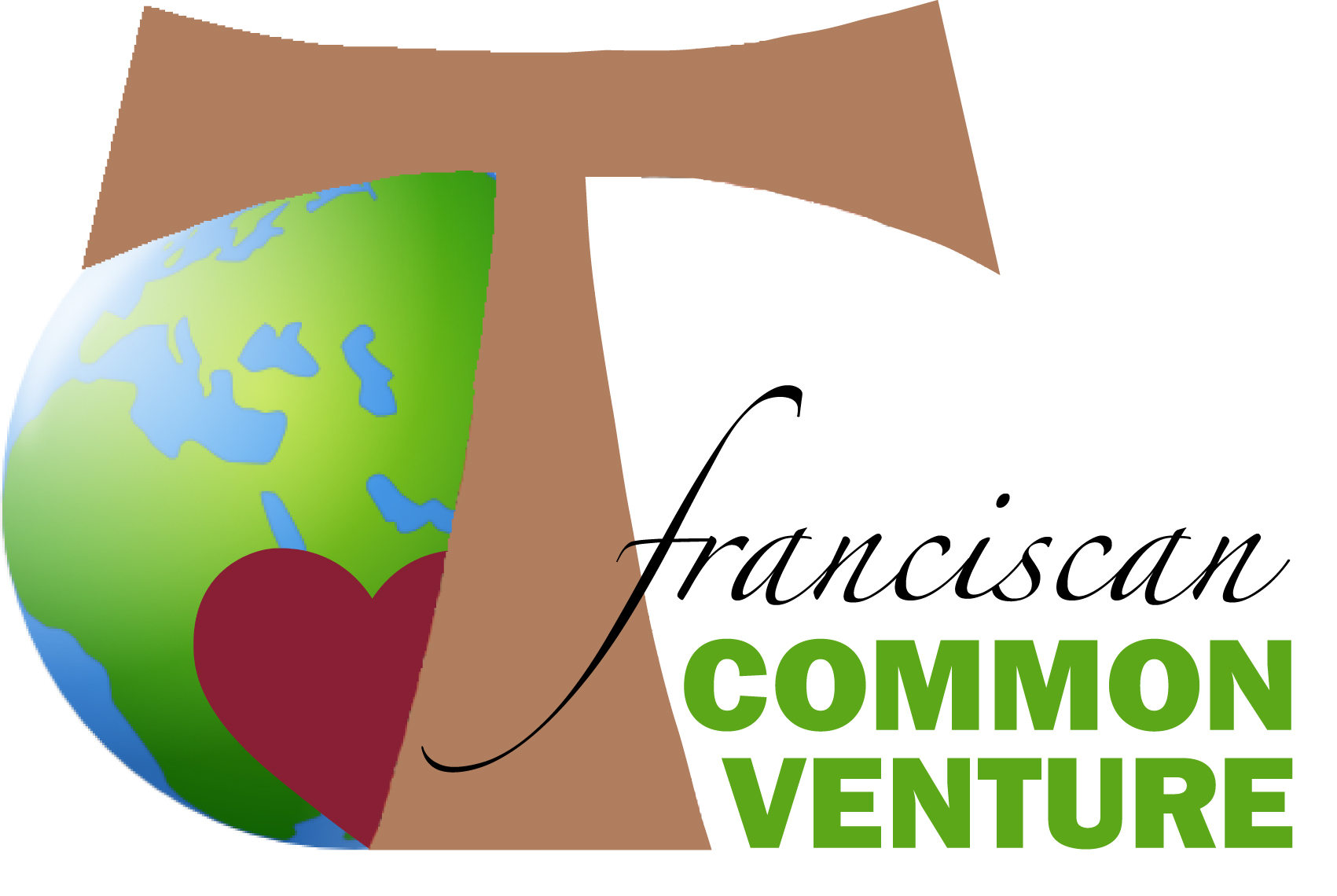 Shell Balek, OSFCommon Venture CoordinatorSisters of St. Francis3390 Windsor Ave.Dubuque, IA 52001E-mail: balekm@osfdbq.orgWork: (563) 583-9786